PROGRAMA DE DISCIPLINACRONOGRAMA DE ATIVIDADES PRÁTICAS1º dia – HB/UPA - 6h/d 2º dia – estudo dirigido (atividade individual do aluno) - 6h/d 3º dia – HB/UPA - 6h/d 4º dia – HB/UPA - 6h/d 5º dia – preparação para o estudo de caso* vida real individual (atividade do aluno – roteiro Anexo II) - 6h/d6º dia – apresentação oral e discussão – UNIR salas de aula/laboratório (roda de conversa, cada professor conduzirá seu grupo) - 5h/d7º dia – apresentação oral e discussão – UNIR salas de aula/laboratório (roda de conversa, cada professor conduzirá seu grupo) - 5h/dTotal: 40h por campo por aluno. 3 campos x 40h = 120h por aluno.*A atividade de estudo caso será uma ferramenta de ensino-aprendizagem utilizada no campo prático e fará parte da avaliação do ensino prático comtemplada no formulário ANEXO I (ASPECTO 2). Carga horária DocenteDaniela (coordenadora) = ensino prático (6h/d x 20 dias = 120h; 5h/d x 8 dias = 40h; 120h + 40h = 160h) + teórico-prático (10h visita técnica + 45h atividades plano de ação  = 55hs) = 160hs + 55hs = 215hs = 10,75h/sCristiano = ensino prático (6h/d x 20 dias = 120h; 5h/d x 8 dias = 40h; 120h + 40h = 160h) + teórico-prático (10h visita técnica + 45h atividades plano de ação  = 55hs) = 160hs + 55hs = 215hs = 10,75h/sPriscilla = ensino prático (6h/d x 20 dias = 120h; 5h/d x 8 dias = 40h; 120h + 40h = 160h) + teórico-prático (10h visita técnica + 45h atividades plano de ação  = 55hs) = 160hs + 55hs = 215hs = 10,75h/sANEXO I - FICHA AVALIAÇÃO INDIVIDUAL (ENSINO PRÁTICO)Acadêmico (a): _________________________________________________________________Disciplina: _______________________________________________________ Período:______Local de ensino prático___________________________________________________________Profs. Supervisores: _____________________________________________________________ASPECTO 1 - Comportamental e Ética (5 pontos) ASPECTO 2 - Conhecimentos Teóricos Práticos (5 PONTOS)                                                                  NOTA FINAL:____________OBSERVAÇÕES: __________________________________________________________________________________________________________________________________________________________________________________________________________________________________________________________________________________________________________________________________________________________________________________________________________________________Assinatura dos Docentes: ____________________________________________________________________________________________________________________________________________ANEXO II – ESTUDO DE CASO Roteiro para elaboração e apresentação do Estudo de Caso:ANEXO III – PLANO DE AÇÃO Tema que cada grupo irá trabalharGrupo A (Prof. Cristiano): Reduzir o risco de danos ao paciente na administração de medicaçãoGrupo B (Profa. Priscilla): Reduzir o risco de danos ao paciente, decorrente de quedasGrupo C (Profa. Daniela): Reduzir o risco de danos ao paciente, lesão por pressãoGrupo D (Profa. Daniela): Reduzir o risco de danos ao paciente, decorrente da identificação do pacienteModelo - Relatório Final Escrito Plano de Ação O plano deverá ser digitado (Times New Roman ou Arial 12), com espaço 1,5 cm, 3,0 cm margem superior e esquerda, 2,0 cm margem direita e inferior, perfazendo um total de no máximo 10 folhas. Deverá ser entregue via digital, por e-mail, aos docentes responsáveis pelo campo. Seguir normas da ABNT.CapaFolha de rostoResumoSumário1. Introdução  Apresentar o conceito da meta; dados epidemiológicos internacionais, nacionais e locais que indique a magnitude do EA; causas para a ocorrência do EA; consequências do EA; apresentar o problema apresentado e justificar porque é importante realizar este plano de ação.2.  ObjetivosO que querem alcançar com o plano de ação – focar nas ações educativas (esse objetivo é para os participantes)3. Plano de ação (Baseado na ferramenta 5W2H)4. Considerações finaisComo esta atividade contribuiu para o processo de formação do enfermeiro(a). ReferênciasApêndiceAnexos Modelo 3- Execução do Plano de Ação O plano de ação tem foco em ações educativas que deverão ser realizadas com os colegas e docentes na data marcada para as apresentações do plano. Deve conter:- Introdução – porque estamos participando deste encontro (qual foi o EA ocorrido)- Objetivo da ação educativa – o que pretendem com essa ação (o que os participantes devem esperar)- Execução da ação educativa – jogos, vídeos, músicas (envolvam todos os participantes)- Promovam a avaliação do encontro (subsídios para os indicadores de resultado)- Finalização da ação educativa*Tempo máximo para execução – 1 horaFICHA DE AVALIAÇÃO DO PLANO DE AÇÃO Componentes do Grupo: _______________________________________________________________________________________________________________________________________________________________Título: ____________________________________________________________________________________NOTA FINAL DO RELATÓRIO:____________AVALIAÇÃO DO PLANO DE AÇÃOAVALIAÇÃO DA APRESENTAÇÃO OBSERVAÇÕES: Assinatura dos Docentes: ___________________________________________________________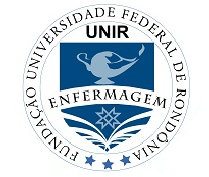 FUNDAÇÃO UNIVERSIDADE FEDERAL DE RONDÔNIADEPARTAMENTO DE ENFERMAGEMRenovação de Reconhecimento: Portaria n.º 1, de 6 de janeiro de 2012E-mail: denf@unir.brCampus Porto Velho/RO. BR 364, km 9,5. CEP 78.900.000. Fone (69) 2182-2113Disciplina: Prática Integrativa em Enfermagem IIICódigo: N. de alunos: 16 previstoCarga horária: 200hT-P: 80hP: 120hPré-requisitos: Créditos:T-P: 8P: 6Coordenação: Dra. Daniela Oliveira Pontes Docentes: Dra. Priscilla Perez da Silva Pereira, Me. Cristiano Lucas de Menezes Alves. Turma: 4º período Semestre Letivo: 2022/2I – EMENTAPromove a integração teórico-prática e prática entre conteúdos de Fundamentos e práticas para o cuidado de Enfermagem III, Bases Teórico-práticas da Gestão de Saúde e da Enfermagem nos Serviços de Saúde II, Enfermagem em Saúde Coletiva II, Epidemiologia, Pesquisa em Saúde e na Enfermagem e Prevenção e Controle de infecções relacionadas à assistência à saúde, buscando identificar elementos relevantes à formação do enfermeiro.II – OBJETIVOSApresentar conceitos básicos relacionados ao cuidar e gerenciar em enfermagem;Possibilitar aos acadêmicos de enfermagem uma visão global e integrada dos conteúdos e conhecimentos adquiridos no semestre;Contribuir para o desenvolvimento da capacidade crítica e reflexiva do aluno articulando os saberes científicos;Oportunizar o estudo teórico-prático e prático de temas que envolvam as vivências da Enfermagem.III – CONTEÚDO PROGRAMATICO:Disciplinas ministradas no semestre letivo para o 4º período: Fundamentos e práticas para o cuidado de Enfermagem III, Bases Teórico-prática da Gestão de Saúde e da Enfermagem nos Serviços de Saúde II, Enfermagem em Saúde Coletiva II, Epidemiologia, Pesquisa em Saúde e na Enfermagem e Prevenção e Controle de Infecções Relacionadas à Assistência à Saúde.IV – METODOLOGIA: Uso de metodologias teórico-práticas e práticas visando o desenvolvimento de competências e habilidades para aprender a ser e fazer-se enfermeiro.V – ESTRATÉGIAS E RECURSOS DE ENSINO: Visitas técnicas;Rodas de conversa;Estudos de caso;Plano de ação (Anexo III)Atividades práticas em campos dos serviços de saúde VI- PROCEDIMENTOS DE AVALIAÇÃO:1) Média da avaliação mediante formulário próprio (Anexo I e III)Média Final = (Média da avaliação prática dos três campos x 2) + (Nota Plano de Ação)3Todos os itens avaliativos tem valor total de 10 pontos.A avaliação prática será por meio de formulário próprio (Anexo I).*Observação: frequência e assiduidade mínimas para aprovação na disciplina é de 75% da carga horária total da disciplina, de acordo com a Resolução n.338/CONSEA/2021. Nota mínima para aprovação: 6,0 (seis pontos)VII – REFERÊNCIASBÁSICAANDRADE, S. M.; SOARES, T.; CORDONI JUNIOR, L. Bases da saúde coletiva. Londrina: UEL, 2001. CAMPOS, G. W. S. Manual de práticas de atenção básica: saúde ampliada e compartilhada. São Paulo: Hucitec, 2010.DAVID, R. Vacinas: orientações práticas. São Paulo: Martinari, 2011.BRASIL. Ministério da Saúde. Agência Nacional de Vigilância Sanitária. Higienização das mãos em serviços de saúde. Brasília: Anvisa, 2007.______. Ministério da Saúde. Agência Nacional de Vigilância Sanitária. Manual de gerenciamento de resíduos de serviços de saúde. Brasília: Ministério da Saúde, 2006.______. Ministério da Saúde. Agência Nacional de Vigilância Sanitária. Resolução - RDC nº 15.Março, 2012.FERREIRA, C. A. M. METODOLOGIA CIENTÍFICA:manual prático para elaboração de relatórios de visita técnica.CENTRO ESTADUAL DE EDUCAÇÃO PROFISSIONAL DE CURITIBA- CEEP: CURITIBA, 2011. Disponível em: <http://www.ceepcuritiba.com.br/wp-content/uploads/2017/08/MANUAL_RELATORIO_VISITA_TECNICA.pdf>.MEDRONHO, R. A. et al. Epidemiologia. 2. ed. São Paulo: Editora Atheneu, 2008.CHIAVENATO, I. Recursos humanos. 9. ed. São Paulo: Campus, 2009.POLIT, D. F. BECK, C. T. Fundamentos de pesquisa em enfermagem: avaliação de evidências para a prática da enfermagem. 7. ed. Porto Alegre: Artmed, 2011.COMPLEMENTARAGÊNCIA NACIONAL DE VIGILÂNCIA SANITÁRIA (ANVISA).Disponível em: http://www.anvisa.gov.br/servicosaude/hsentinela/areas_diretas.htmAGÊNCIA NACIONAL DE VIGILÂNCIA SANITÁRIA (ANVISA). Resolução de Diretoria Colegiada, RDC 36 de 25 de julho de 2013. Institui ações para a segurança do paciente em serviços de saúde e dá outras providências.BRASIL. Ministério da Saúde.Portaria Nº 529, de 1º de abril de 2013. Institui oProgramaNacional de Segurança do Paciente (PNSP). Disponível em: http://bvsms.saude.gov.br/bvs/saudelegis/gm/2013/prt0529_01_04_2013.htmlBRASIL, Agência Nacional de Vigilância Sanitária. Assistência Segura: Uma Reflexão TeóricaAplicada à Prática Agência Nacional de Vigilância Sanitária. Brasília: ANVISA, 2017Documento de Referência para o Programa Nacional de Segurança do Paciente. Disponível em: http://www.bvsms.saude.gov.br/bvs/.../documento_referencia_programa_nacional_seguranca.pdf.PEDREIRA, M.L.G.; HARADA, M.J.C.S. (org.) Enfermagem dia a dia:segurança do paciente. São Caetano do Sul, SP: Yendis Editora, 2009.Segurança do Paciente CONASS, 2019. https://www.conass.org.br/biblioteca/ccount/click.php?id=181(WHO) World Health Organization. Safer Primary Care Expert Working Group, 2012. https://www.who.int/patientsafety/ safer_primary_care en /index.html.BRASIL. Agência Nacional de Vigilância Sanitária - ANVISA. Nota Técnica: Critérios Diagnósticos das Infecções Relacionadas à Assistência à Saúde. Brasília (DF). 2019.BRASIL. Agência Nacional de Vigilância Sanitária - ANVISA. Medidas de Prevenção de Infecção Relacionada à Assistência à Saúde. Brasília (DF). 2017.06 a 15/03(7 dias)20 a 29/03(7 dias)03 a 12/04(7 dias)17 a 26/04(7 dias)REPOSIÇÃO(02 a 05/05)CristianoUPA SulA06 a 09 – UPA13 a 15 – UNIRB20 a 23 – UPA27 a 29 – UNIRC03 a 06 – UPA10 a 12 – UNIRD17 a 20 – UPA24 a 26 – UNIRPriscillaClínica MédicaB06 a 09 – CM13 a 15 – UNIRC20 a 23 – CM27 a 29 – UNIRD03 a 06 – CM10 a 12 – UNIRA17 a 20 – CM24 a 26 – UNIRDaniela PontesClínica MédicaC06 a 09 – CM13 a 15 – UNIRD20 a 23 – CM27 a 29 – UNIRA03 a 06 – CM10 a 12 – UNIRB17 a 20 – CM24 a 26 – UNIRGRUPO AGRUPO BGRUPO CGRUPO DCRONOGRAMA ATIVIDADES TEÓRICO PRÁTICO Carga horária total - 80 horasCRONOGRAMA ATIVIDADES TEÓRICO PRÁTICO Carga horária total - 80 horasCRONOGRAMA ATIVIDADES TEÓRICO PRÁTICO Carga horária total - 80 horasCRONOGRAMA ATIVIDADES TEÓRICO PRÁTICO Carga horária total - 80 horasCRONOGRAMA ATIVIDADES TEÓRICO PRÁTICO Carga horária total - 80 horasCRONOGRAMA ATIVIDADES TEÓRICO PRÁTICO Carga horária total - 80 horasCRONOGRAMA ATIVIDADES TEÓRICO PRÁTICO Carga horária total - 80 horasCRONOGRAMA ATIVIDADES TEÓRICO PRÁTICO Carga horária total - 80 horasCRONOGRAMA ATIVIDADES TEÓRICO PRÁTICO Carga horária total - 80 horasCRONOGRAMA ATIVIDADES TEÓRICO PRÁTICO Carga horária total - 80 horasPROFS.PROFS.LOCALCHDias dos encontrosDias dos encontrosDias dos encontrosDias dos encontrosDias dos encontrosDias dos encontrosPriscillaPriscillaVisita técnica AGEVISA/SEG PAC(Manhã)5hA e BC e DDatas possíveis: 13/04; 27/04; 08 a 11/05; 22 a 25/05Datas possíveis: 13/04; 27/04; 08 a 11/05; 22 a 25/05Daniela PontesDaniela PontesCME presencial(Manhã – 8h)5hA e BC e DDatas possíveis: 13/04; 27/04; 08 a 11/05; 22 a 25/05Datas possíveis: 13/04; 27/04; 08 a 11/05; 22 a 25/05CristianoCristianoVisita técnicaVigilância(Manhã)5hA e BC e DDatas possíveis: 13/04; 27/04; 08 a 11/05; 22 a 25/05Datas possíveis: 13/04; 27/04; 08 a 11/05; 22 a 25/05TodosTodosApresentação da disciplina – 27/02Curso EPI20h27/02 a 02/03A, B, C e Dhttps://avasus.ufrn.br/local/avasplugin/cursos/curso.php?id=329https://avasus.ufrn.br/local/avasplugin/cursos/curso.php?id=329https://avasus.ufrn.br/local/avasplugin/cursos/curso.php?id=329https://avasus.ufrn.br/local/avasplugin/cursos/curso.php?id=329https://avasus.ufrn.br/local/avasplugin/cursos/curso.php?id=329https://avasus.ufrn.br/local/avasplugin/cursos/curso.php?id=329TodosTodosPlano de Ação(Anexo II)45h16/03Acesso ao Banco de Dados (Banco Estadual de Segurança do Paciente) e escolha do Evento Adverso (Com a supervisão do professor orientador 5h)30/03Análise dos dados e delineamento do Plano(Com a supervisão do professor orientador 5h)Mês de AbrilRedação do Plano de Ação – 15h08/05Orientação final – 5h 15/05Plano de açãoApresentaçãoTodos alunos(5h presencial)16/05Plano de açãoApresentaçãoTodos alunos(5h presencial)17 e 18/05Plano de açãoCorreção do material escrito para entrega e avaliação dos professores.Todos alunos(5h – Prazo máximo de entrega dia 18/05)Plano de AçãoPlano de AçãoDias de apresentaçãoSequencia de apresentação15/05 (manhã)A/B16/05 (manhã)C/D29/05 (manhã)FECHAMENTO DAS NOTASItens avaliadosValor pontosNota do Professor1.1 Apresentação pessoal e Postura 0,51.2 Assiduidade e Pontualidade 0,51.3 Relacionamento Interpessoal e Comunicação 0,51.4 Iniciativa e Interesse 0,51.5 Criatividade e Liderança 0,51.6 Responsabilidade e Organização 0,51.7 Cumpre os Preceitos Éticos e Legais da Profissão 0,51.8 Aceitação de Críticas Positivas 0,51.9 Interação com o usuário/interno 0,51.10 Respeita os Direitos e Privacidade do Cliente 0,5Total de pontos5Itens avaliadosValor pontosNota do professor2.1 Conhecimentos teóricos à prática e domínio das terminologias adequadas1,52.2 Planejamento e implementação da Metodologia da Assistência de Enfermagem 1,52.3 Habilidade e segurança na realização de técnicas/procedimentos de enfermagem 1,02.4 Registro de enfermagem das atividades diárias 1,0Total de pontos5EtapasO que abordar1. Histórico (relato breve)- Dados sociodemográficos (identificação)- Motivo da internação, queixas, problema, diagnóstico, tratamento, exames clínicos.- Fisiopatologia: explicar o diagnóstico (sintomas e causas) e relacionar com os achados na entrevista e no exame físico geral.- Condição psíquica (atenção, memória, fluxo e conteúdo do pensamento, humor e expressões emocionais);‐ Hábitos (sono, alimentação e funcionamento intestinal e vesical);‐ Achados do exame físico, com foco nas alterações identificadas. - Exames feitos com seus resultados e tratamentos prescritos (medicamentos, reabilitação, monitorizações, controles especiais etc) e suas indicações.2. Problemas/Diagnósticos de enfermagem- Apresente a listagem de problemas identificados e as características definidoras. - Explique os diagnósticos de enfermagem. - Explique qual é o principal objetivo a ser alcançado para ajudar na recuperação do paciente (o que grupo quer que o paciente mude)3. Qual o foco do enfermeiro?Plano de Ação Segurança do Paciente e Controle de InfecçãoPlano de Ação Segurança do Paciente e Controle de InfecçãoPlano de Ação Segurança do Paciente e Controle de InfecçãoPlano de Ação Segurança do Paciente e Controle de InfecçãoPlano de Ação Segurança do Paciente e Controle de InfecçãoPlano de Ação Segurança do Paciente e Controle de InfecçãoPlano de Ação Segurança do Paciente e Controle de InfecçãoMeta de Segurança do Paciente:Meta de Segurança do Paciente:Meta de Segurança do Paciente:Meta de Segurança do Paciente:Meta de Segurança do Paciente:Meta de Segurança do Paciente:Meta de Segurança do Paciente:ItemO que fazer?WhatPor que fazer?WhyOnde fazer?WhereQuem vai fazer?HowQuanto custa (o que vai usar)?
How muchSituaçãoStatusIndicador usado para avaliação:Indicador usado para avaliação:Indicador usado para avaliação:Indicador usado para avaliação:Indicador usado para avaliação:Indicador usado para avaliação:Indicador usado para avaliação:Relatório da ação realizada: (Quando, onde, como, participantes, avaliação pós ação)Relatório da ação realizada: (Quando, onde, como, participantes, avaliação pós ação)Relatório da ação realizada: (Quando, onde, como, participantes, avaliação pós ação)Relatório da ação realizada: (Quando, onde, como, participantes, avaliação pós ação)Relatório da ação realizada: (Quando, onde, como, participantes, avaliação pós ação)Relatório da ação realizada: (Quando, onde, como, participantes, avaliação pós ação)Relatório da ação realizada: (Quando, onde, como, participantes, avaliação pós ação)ItensValorNotaTítulo e resumo – Claro, expressa conteúdo do trabalho.0,5Introdução – informações sobre o tema e justificativa do plano.1,0Objetivos – clareza e coerência com a metodologia.0,5Plano de Ação – completude, pertinência, exequibilidade e relatório da ação1,5Considerações finais – responde objetivo proposto, perspectivas, recomendações e sugestões.0,5Referência bibliográfica – estilo ABNT0,5Formatação segundo normas ABNT0,5Total5ItensValorNotaEstrutura da apresentação0,5Desenvolvimento lógico/coerência/domínio do conteúdo na apresentação0,5Segurança, dicção e comunicabilidade0,5Utilização de terminologia técnica0,5Fundamentação cientifica1.0Criatividade0,5Condução da ação em todas as suas etapas 1,0Cumprimento do tempo proposto para apresentação0,5Total5